Publicado en Fuenlabrada el 15/10/2018 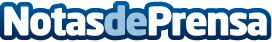 Consejos para elegir una caldera de gas condensación según ElectrolaresLa caldera de gas condensación es uno de los sistemas más eficientes para obtener calefacción y agua caliente sanitaria en el hogar. Sin embargo, la mayoría de viviendas españolas continúa utilizando una caldera tradicional, llegando a pagar hasta un 30% más del consumo energético que si se utilizara una caldera de gas condensación. Esto, a la larga, acaba suponiendo un gasto extra que se podría haber ahorrado con el cambio a un sistema más eficienteDatos de contacto:RaquelAtención al cliente en Electrolares977 338 156Nota de prensa publicada en: https://www.notasdeprensa.es/consejos-para-elegir-una-caldera-de-gas Categorias: Nacional Consumo Construcción y Materiales http://www.notasdeprensa.es